Bosna i Hercegovina							 Ahatovićka 51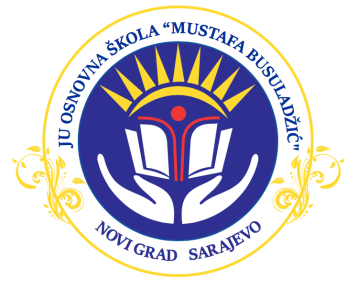 Federacija Bosne i Hercegovine												   Telefon:  033/629-574			                                      Fax: 033/629-574Kanton Sarajevo                                                                                                                                                 			Općina Novi GradBroj: 02-963 /19Datum: 16. 09.2019.god.ZA K A Z U J E M
DRUGU SJEDNICU NASTAVNIČKOG VIJEĆA JU OŠ „MUSTAFA BUSULADŽIĆ“Koja  će  se održati  u  ČETVRTAK  19.09.2019. godine u prostorijama škole sa  početkom u 16,30 h.Za  sjednicu Nastavničkog vijeća  predlažem slijedeći:DNEVNI RED:Usvajanje zapisnika sa prethodne sjednice Nastavničkog vijeća  (izvjestilac Špica Suvada-             zapisničar)Razmatranje izvještaja o realizaciji Godišnjeg programa rada škole za školsku 2018/19.godine,te davanje prijedloga Školskom odboru za njegovo usvajanje.Utvrđivanje nacrta Metodologije godišnjeg programa rada škole za školsku 2019/20.godinu kao i davanje prijedloga Školskom odboru za njegovo usvajanje Davanje prijedloga Školskom odboru za imenovanje Disciplinske komisije za učenike škole za školsku 2019/20 godinu (Ana Ozrinić,Suada Špica i Edina Bašić)Usvajanje individualno edukacijskog programa za učenike Vatreš Ilhana učenika šestog razreda i Hajdarević Mejrem učenicu devetog razredaRazmatranje i utvrđivanje Izvedbenog plana i programa za realizaciju studijskog putovanja učenika šestih  razreda i nastavnika u Istanbul-Turska od 10.10 do 15.10 2019 godineIzbor članova komisije za profesionalnu orjentaciju učenika devetih razredaPriredba za Dan Državnosti 25.11.2019.godineTekuća pitanja- Učešće na jedanaestom memorijalnom turniru u malom nogometu u Boljakovom potoku i na Jedanaestom pohodu stazama „Druge Viteške“- Pravilnik o kućnom redu, upoznavanje učenika i roditelja sa istim - E-dnevnik sa petkom u sedmici završavati - Pedagoška dokumentacija i evidencijaje obavezna  na vrijeme biti završena- Dežura nastavnika i učenika- Školske užine pravilno rasporediti- Časove odjeljenske zajednice, dopunske, dodatne i slobodne aktivnosti- Informacije za roditelje - obavezno poštivati termine- Utopljavanje objekata stare školeDirektor                                                                                            Duran Mrnđić 76 GODINA DRŽAVNOSTI BiHDame i gospodo,Poštovani prijatelji naše Domovine,dragi učenici,roditelji,nastavnici i svi prisutni srdačno Vas pozdravljam i čestitam Vam76.Dan Državnosti BiH-e ,Posebnu dobrodošlicu zaželimo našem Načelniku Semiru Efendiću i  našim prijateljima iz Republike Turske,ambasadoru Turske, direktoru Jonus Emre instituta,vojnom atašeu i drugimBiH je jedna od povijesnih zemalja u Evropi s gotovo neprekinutom historijom kao geopolitička cjelina od srednjega vijeka do danas.BiH je od 1154. Do 1377.godine bila banovina,a od 1377.godine do 1463.godine Nezavisna kraljevinaOd 1580 godine do 1878.godine bila je ejalet (najveća teritorijalna jedinica u Otomanskoj Carevini.BiH je od 1878.godine do 1918.godine bila u sklopu Austrougarske.BiH je od 1918.godine do 1941.godine bila u sastavu Kraljevine Jugoslavije.To je bio najmračniji period tako je šestojanuarskom diktaturom 1929.godine prvi put u svojoj dugogodišnjoj historiji povremeno ukinuta kao administrativna cjelina.Dragiša Cvetković i Vlatko Maček su 26.8.1939.godine ne pitajući Bošnjake i njihove političare,potpisali nelegalan i neustavni srpsko-hrvatski sporazum o podjeli BiH na srpski i hrvatski dio.Udrugom svjetskom ratu BiH je ušla u sastav Nezavisne Države Hrvatske.Dan Državnosti BiH se obilježava 25.novembra,a na taj dan 1943.godine na Prvom zasjedanju ZAVNOBiH-a u Mrkonjić Gradu usvojena je rezolucija ZAVNOBiH-a.Od toga dana BiH je obnovila svoju Državnost koju je izgubila 1463.godine kada je BiH potpala pod upravu Osmanske imperije.BiH je definisana kao jedinstvena i nedjeljiva država u kojoj će svi narodi imati ista prava.Ovim aktima istovremeno je izražena odlučnost naroda BiH da njihova  zemlja,koja nije ni srpska,ni hrvatska,ni muslimanska,nego i srpska i hrvatska i muslimanska,bude bratimljena zajednica u kojoj će biti osigurana puna ravnopravnost svih Srba,Muslimana i Hrvata.Na Drugom zasjedanju AVNOJ-a donešena je odluka 1943.godine BiH se vraća status administrativne jedinice kao ravnopravne Republike s ostali 5 republika.Udrugom svjetskom ratu od 1941.godine do 1945.BiH je bila poligon partizanskog pokreta i sve važnije bitke su vođene upravo u Bosni i Hercegovini Tokom svoje hiljadugodišnje postojanosti BiH je bila napadnuta više puta, a posebno u periodu 1992-1995.00godine izvršena je agresija na Nzavisnu RBiH od strane velikonacionalističkih,šovinističkih i fašistički snaga Socijalističke Republike Jugoslavije (Srbija i Crna Gora).U toku ove agresije planski je uništavan jedan Evropski narod „Bošnjaci“i izvršen neviđeni genocid nad njim.Mudrim rukovođenjem,posebno ulogom gospodina Alije Izetbegovića,izbjegnuto je da se incindetne situacije koje je stvarala bivša JNA pretvore u širi sukob prije nego što dođe do međunarodnog priznanja RBiH.To priznanje BiH  kao suverene države i članice UN učinilo je da JNA i formalno pravo postane okupatorskom vojskom kojoj nije bilo mjesto da ostane u BiHDanas smo najsretniji i najponosniji ljudi na svoju jedinu Domovinu BiH-u.Zahvaljujući Armiji RBiH danas proslavljamo 76.godišnjicu državnosti u slobodi.Ne daj se Bosno,tvoje ime je ponosno,Budućnost tvoja su ljudi tvoji,ti ih svojom mudrošću spoji.Saraajevo,21.11.2019.god.                                                          Direktor                                                                                                 Duran Mrnđić          9